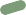 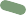 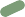 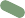 KAJ JE REJNIŠTVO?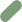 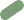 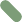 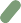 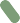 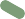 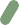 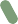 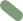 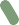 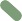 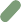 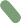 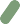 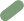 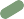 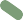 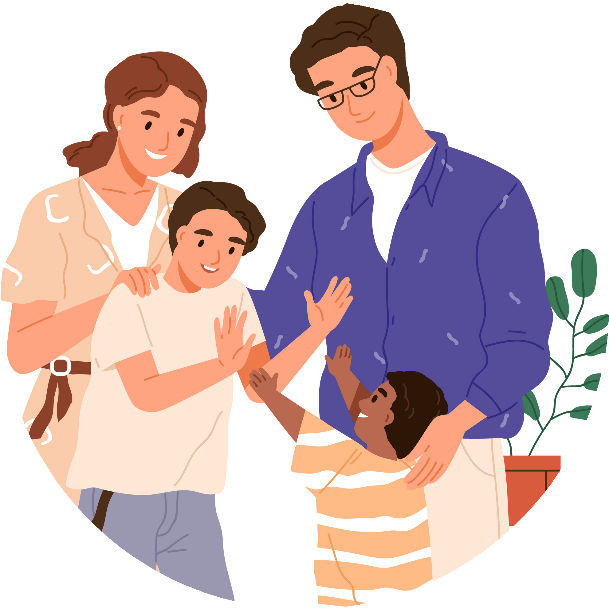 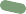 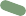 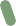 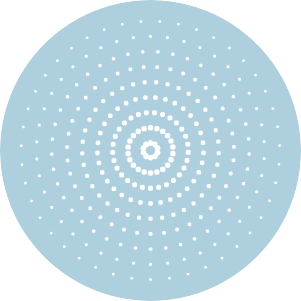 Je posebna oblika varstva otrok, kjer se poskrbi za tiste otroke, ki zaradi različnih razlogov ne morejo živeti v svoji biološki družini.Rejništvo naj bi bilo v osnovi kratkotrajno, dokler se razmere v domačem okolju otroka ne uredijo do takšne mere, da se bo lahko zopet vrnil domov. V tem času se otroku v rejništvu omogoči zdrava rast, vzgoja, izobraževanje, osebnostni razvoj in se ga opolnomoči za samostojno življenje in delo.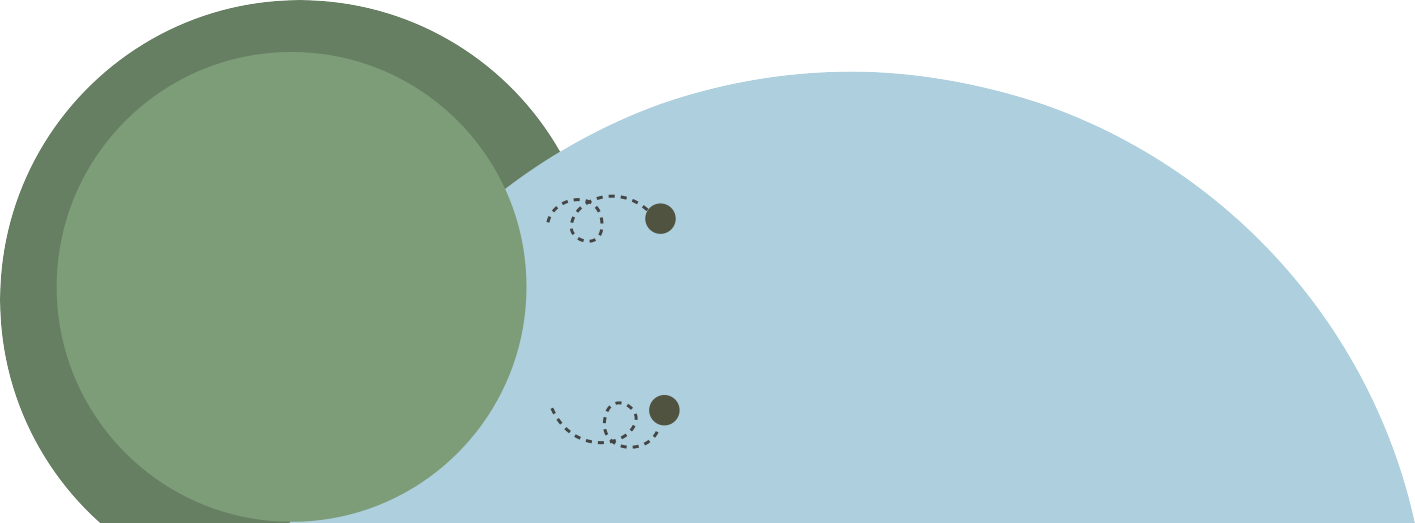 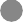 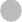 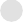 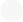 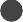 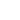 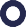 Otroci v rejništvu imajo praviloma stike s starši in drugimi svojci.KDO JE REJNIK?Rejniki in rejnice so osebe, ki so v svojo družino sprejele otroka, kjer ta otrok potrebuje začasno skrb, vzgojo, vodenje in podporo.Rejnikova naloga je celotna skrb za otroka. To pomeni, da mora poskrbeti za hrano, obleko, šolske potrebščine, potrebščine za interesne dejavnosti po drugi strani pa mora zadovoljiti njegove čustvene, zdravstvene in druge potrebe.Rejnica oziroma rejnik je za posameznega otroka v rejništvu upravičen do mesečne rejnine, ki zajema oskrbnino (sredstva za materialne stroške za otroka in denarni prejemek v znesku otroškega dodatka) ter plačilo dela."Samo en način je, kako vzgojiti otroka tako, da bo krenil po pravi poti.In sicer tako, da tudi sami hodite po tej poti."(Abraham Lincon)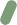 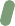 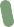 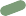 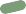 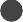 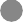 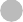 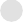 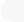 Najbolj pomembna lastnost, potrebna za izvajanje rejniške dejavnosti, je smisel za delo z otroki in mladostniki.V ta namen je po opravljenem uvodnem usposabljanju, na podlagi katerega oseba pridobi dovoljenje za izvajanje rejniške dejavnosti, potrebno dodatno usposabljanje, ki ga je potrebno opraviti vsakih 5 let.Nenehno učenje in izobraževanje pa poteka tudi preko letnih usposabljanj, ki jih organizira pristojni center za socialno delo.KAKO POSTANEM REJNIK?Oseba, ki želi postati rejnica ali rejnik, mora pridobiti dovoljenje za izvajanje rejniške dejavnosti. Vlogo vloži na pristojnem centru za socialno delo, kjer se sproži postopek.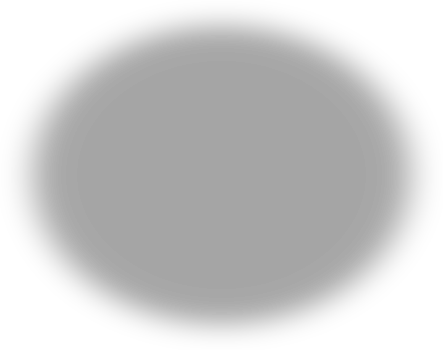 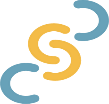 Center v okviru svojega postopka pripravi oceno primernosti kandidata in njegove družine, ki jo posreduje Komisiji pri Ministrstvu za delo družino in socialne zadeve.KJE LAHKO DOBIM VEČ INFORMACIJ?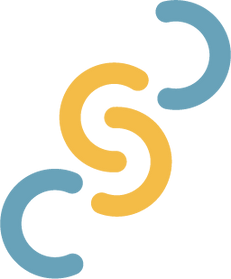 CENTER ZA SOCIALNO DELO KOROŠKAREJNIŠTVO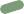 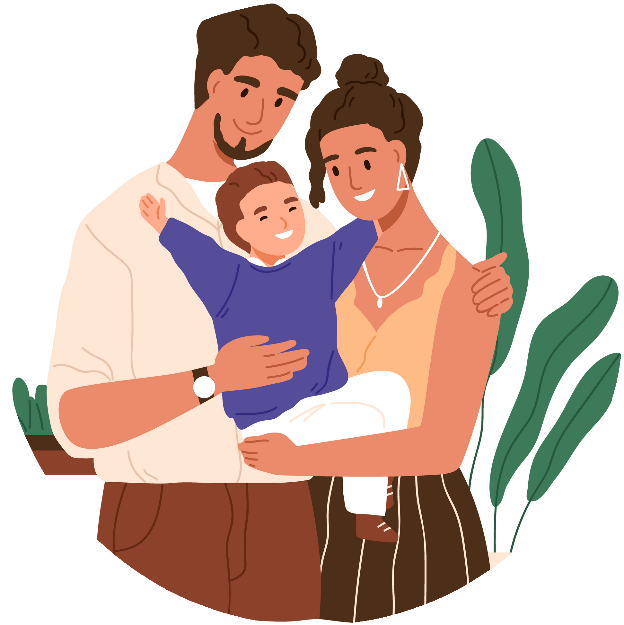 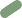 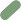 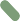 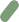 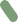 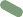 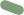 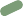 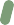 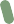 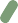 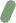 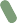 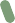 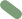 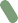 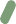 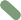 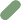 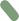 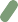 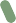 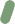 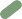 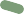 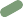 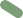 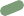 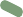 V kolikor komisija oceni, da kandidat izpolnjuje vse pogoje za izvajanje rejniške dejavnosti, ga napoti na obvezno usposabljanje. Po zaključku usposabljanja kandidat pridobi dovoljenje za opravljanje rejniške dejavnosti. Oseba lahko izvaja rejniško dejavnost tudi kot poklic, kadar so za to izpolnjeni z zakonom predpisani pogoji.